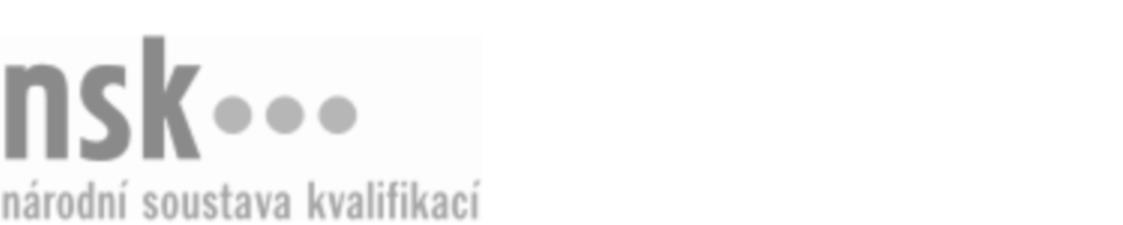 Další informaceDalší informaceDalší informaceDalší informaceDalší informaceDalší informaceInteriérový poradce / interiérová poradkyně (kód: 33-051-M) Interiérový poradce / interiérová poradkyně (kód: 33-051-M) Interiérový poradce / interiérová poradkyně (kód: 33-051-M) Interiérový poradce / interiérová poradkyně (kód: 33-051-M) Interiérový poradce / interiérová poradkyně (kód: 33-051-M) Interiérový poradce / interiérová poradkyně (kód: 33-051-M) Interiérový poradce / interiérová poradkyně (kód: 33-051-M) Autorizující orgán:Autorizující orgán:Ministerstvo průmyslu a obchoduMinisterstvo průmyslu a obchoduMinisterstvo průmyslu a obchoduMinisterstvo průmyslu a obchoduMinisterstvo průmyslu a obchoduMinisterstvo průmyslu a obchoduMinisterstvo průmyslu a obchoduMinisterstvo průmyslu a obchoduMinisterstvo průmyslu a obchoduMinisterstvo průmyslu a obchoduSkupina oborů:Skupina oborů:Zpracování dřeva a výroba hudebních nástrojů (kód: 33)Zpracování dřeva a výroba hudebních nástrojů (kód: 33)Zpracování dřeva a výroba hudebních nástrojů (kód: 33)Zpracování dřeva a výroba hudebních nástrojů (kód: 33)Zpracování dřeva a výroba hudebních nástrojů (kód: 33)Povolání:Povolání:Interiérový designérInteriérový designérInteriérový designérInteriérový designérInteriérový designérInteriérový designérInteriérový designérInteriérový designérInteriérový designérInteriérový designérKvalifikační úroveň NSK - EQF:Kvalifikační úroveň NSK - EQF:44444Platnost standarduPlatnost standarduPlatnost standarduPlatnost standarduPlatnost standarduPlatnost standarduPlatnost standarduStandard je platný od: 21.10.2022Standard je platný od: 21.10.2022Standard je platný od: 21.10.2022Standard je platný od: 21.10.2022Standard je platný od: 21.10.2022Standard je platný od: 21.10.2022Standard je platný od: 21.10.2022Interiérový poradce / interiérová poradkyně,  29.03.2024 7:42:58Interiérový poradce / interiérová poradkyně,  29.03.2024 7:42:58Interiérový poradce / interiérová poradkyně,  29.03.2024 7:42:58Interiérový poradce / interiérová poradkyně,  29.03.2024 7:42:58Interiérový poradce / interiérová poradkyně,  29.03.2024 7:42:58Strana 1 z 2Další informaceDalší informaceDalší informaceDalší informaceDalší informaceDalší informaceDalší informaceDalší informaceDalší informaceDalší informaceDalší informaceDalší informaceDalší informaceÚplné profesní kvalifikaceÚplné profesní kvalifikaceÚplné profesní kvalifikaceÚplné profesní kvalifikaceÚplné profesní kvalifikaceÚplné profesní kvalifikaceÚplné profesní kvalifikaceÚplnou profesní kvalifikaci Interiérový poradce (kód: 33-99-M/13) lze prokázat předložením osvědčení o získání některé z uvedených profesních kvalifikací:Úplnou profesní kvalifikaci Interiérový poradce (kód: 33-99-M/13) lze prokázat předložením osvědčení o získání některé z uvedených profesních kvalifikací:Úplnou profesní kvalifikaci Interiérový poradce (kód: 33-99-M/13) lze prokázat předložením osvědčení o získání některé z uvedených profesních kvalifikací:Úplnou profesní kvalifikaci Interiérový poradce (kód: 33-99-M/13) lze prokázat předložením osvědčení o získání některé z uvedených profesních kvalifikací:Úplnou profesní kvalifikaci Interiérový poradce (kód: 33-99-M/13) lze prokázat předložením osvědčení o získání některé z uvedených profesních kvalifikací:Úplnou profesní kvalifikaci Interiérový poradce (kód: 33-99-M/13) lze prokázat předložením osvědčení o získání některé z uvedených profesních kvalifikací:Úplnou profesní kvalifikaci Interiérový poradce (kód: 33-99-M/13) lze prokázat předložením osvědčení o získání některé z uvedených profesních kvalifikací: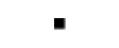 Interiérový poradce / interiérová poradkyně (kód: 33-051-M)Interiérový poradce / interiérová poradkyně (kód: 33-051-M)Interiérový poradce / interiérová poradkyně (kód: 33-051-M)Interiérový poradce / interiérová poradkyně (kód: 33-051-M)Interiérový poradce / interiérová poradkyně (kód: 33-051-M)Interiérový poradce / interiérová poradkyně (kód: 33-051-M)Interiérový poradce / interiérová poradkyně (kód: 33-051-M)Interiérový poradce / interiérová poradkyně (kód: 33-051-M)Interiérový poradce / interiérová poradkyně (kód: 33-051-M)Interiérový poradce / interiérová poradkyně (kód: 33-051-M)Interiérový poradce / interiérová poradkyně (kód: 33-051-M)Interiérový poradce / interiérová poradkyně (kód: 33-051-M)Interiérový poradce / interiérová poradkyně,  29.03.2024 7:42:58Interiérový poradce / interiérová poradkyně,  29.03.2024 7:42:58Interiérový poradce / interiérová poradkyně,  29.03.2024 7:42:58Interiérový poradce / interiérová poradkyně,  29.03.2024 7:42:58Interiérový poradce / interiérová poradkyně,  29.03.2024 7:42:58Strana 2 z 2